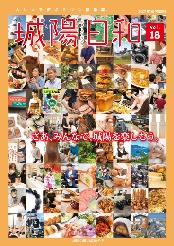 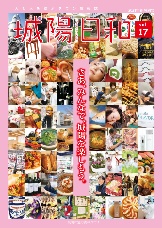 ◇対　　象　当所会員で城陽市内に店舗がある方◇掲 載 料  1ページ２万円 ２/３ページ１万円 １/３ページ無料◇締　　切　令和3年12月20日（月）まで◇発行時期　令和4年3月中旬頃◇規格部数　A４全頁カラー33,５00部（市内全戸配布）◇掲載内容　コロナ影響下でも頑張るお店のお得情報を紹介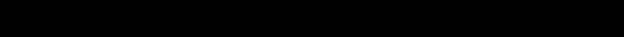 ※ご記入頂いた情報は､本事業の為に利用する他当所からの各種情報提供等に利用することがあります。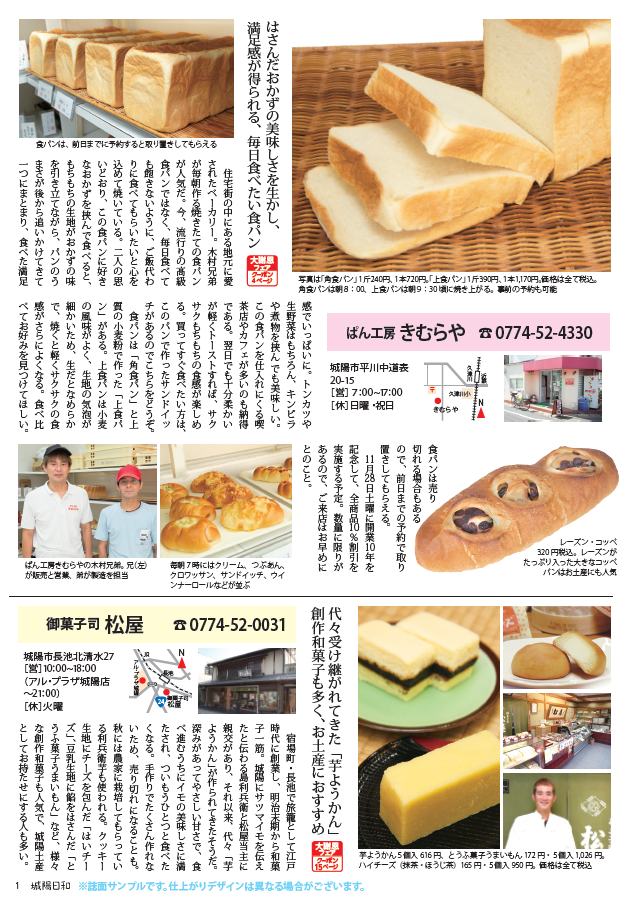 事業所名担 当 者住　　所〒　　　-〒　　　-〒　　　-T E LF A X掲載希望